METODOLOGIADE IDENTIFICARE ȘI SELECŢIEA GRUPULUI ȚINTĂProiect ID 139515„Investiția în tineri, investiția în viitorul nostru!”Martie 2014Obiectivul general al proiectuluiProiectul “Investiția în tineri, investiția în viitorul nostru” se derulează pe o perioadă de 18 luni, fiind implementat de către Ministerul Muncii, Familiei, Protecţiei Sociale ȘI PERSOANELOR VÂRSTNICE (MMFPSPV)  în parteneriat cu:BPI MANAGEMENT CONSULTING ROMÂNIA, București (BPI) ASOCIAȚIA Asociația Profesională Neguvernamentală de Asistență Socială, Baia Mare (ASSOC)FUNDAȚIA ECOLOGICĂ GREEN, Iași (FEG)Obiectivul general al proiectului „Investiția în tineri, investiția în viitorul nostru!” constă în creșterea capacității de ocupare a 2.500 de persoane cu vârste între 16 și 24 de ani – persoane inactive, aflate în căutarea unui loc de muncă, șomeri tineri și șomeri de lungă durată, persoane care au părăsit timpuriu școala, din regiunile Nord-Est, Nord-Vest, Centru și Vest, prin asigurarea accesului acestora la servicii integrate de informare, consiliere și orientare profesională, la formare profesională în meserii cerute pe piața muncii și programe de ucenicie și la activități de mediere a muncii, respectiv de consultanță și asistență concretă pentru inițierea de afaceri. Beneficiile pe termen lung ale proiectului vizează dezvoltarea resurselor umane cu dificultăți de integrare pe piața muncii prin integrarea/ reintegrarea lor durabilă, menținerea pe piața muncii a tinerilor prin creșterea capacității lor de angajare prin cursuri de calificare/ recalificare/ specializare/ perfecționare și integrare socio-profesională, precum și promovarea culturii antreprenoriale, consiliere pentru dezvoltare personală și profesională și promovarea unei atitudini pozitive față de formarea profesională continuă.Activitățile principale ale proiectului sunt următoarele: Înființarea și funcționarea unor Case Regionale ale Tinerilor Activi (CRTA), unde se vor desfășura activități de informare, consiliere, formare profesională, organizare de mese rotunde cu tineri, angajatori, reprezentanți ai societății civile, autorități publice locale etc.Programe integrate de informare, consiliere și orientare profesională pentru 2.500 de tineri: 100 de sesiuni de informare, realizarea de profiluri și planuri individuale de acțiune, 100 de ateliere colective de consiliere și orientare profesională etc.Conceperea și derularea programelor de formare profesională pentru 2.000 de tineri: cursuri de calificare nivelul 1 – 1.000 de persoane, cursuri de calificare nivelul 2 – 800 de persoane, ucenicie – 200 de persoane; acordarea de subvenții pentru urmarea cursurilor.Derularea unui program de consultanță și asistență pentru începerea unei activități independente pentru 500 de tineri.Servicii de prospectare, mediere și plasare a forței de muncă: analiza cerințelor de forță de muncă, prospectare și mediere pentru 2.400 de persoane.Promovare, motivarea și activarea grupului țintă: realizarea de materiale informative și promoționale, organizarea unor caravane centrate pe ocuparea forței de muncă, derularea unei campanii media pentru promovarea oportunităților oferite de proiect și pentru popularizarea conceptului de ”garanții pentru tineri” și organizarea conferințelor de lansare și de încheiere a proiectului.Din punct de vedere al cadrului legislativ și instituțional, proiectul „Investiția în tineri, investiția în viitorul nostru!” se desfășoară ca urmare a adoptării de către Guvernul României a Memorandumului privind implementarea unei scheme-pilot de tip „Garanţii pentru tineri”, în vederea îmbunătăţirii accesului acestora pe piaţa muncii. Potrivit acestui act, conceptul de „garanţie pentru tineri” se referă la situaţia în care tinerilor li se asigură, în termen de patru luni de la intrarea în şomaj sau de la momentul în care nu mai participă la o formă de învăţământ formal, o ofertă de bună calitate pentru ocuparea unui loc de muncă, pentru continuarea educaţiei, intrarea în ucenicie sau pentru efectuarea unui stagiu. Schemele de „Garanţii pentru tineri” vizează prevenirea abandonării timpurii a şcolii, creşterea şanselor de obţinere a unui loc de muncă şi eliminarea barierelor practice din calea obţinerii unui loc de muncă.Ca atare, proiectul reprezintă o schemă-pilot, a cărei implementare va permite și identificarea unui set eficient de măsuri, adaptat specificului naţional, pe baza căruia se va proiecta schema de garanţii pentru tineri 2014-2020. Acest fapt implică necesitatea unei abordări flexibile a activităților, inclusiv din perspectiva comunicării către publicul țintă specific, publicul general și cel instituțional.Obiectivul metodologieiPrezenta metodologie urmăreşte identificarea, atragerea şi menţinerea în cadrul programului integrat de informare, orientare, consiliere, formare profesională, prospectare și mediere a beneficiarilor interesaţi şi care corespund descrierii grupului ţintă conform cererii de finanţare a proiectului.Activitățile desfășurate în cadrul proiectului „Investiția în tineri, investiția în viitorul nostru!” se adresează unui număr de 2.500 tineri fără loc de muncă, cu vârsta cuprinsă între 16 și 24 de ani, la care se poate adăuga o rezervă de 10%, pentru cazurile în care participanţii se retrag pe parcursul proiectului, în cazuri neprevăzute în care există absenteism motivat sau nemotivat sau în caz de eliminare a participantului din proiect. Grupul ţintăGrupul țintă specific al proiectului este reprezentat de 2.500 de persoane cu vârsta între 16 și 24 de ani – persoane inactive, aflate în căutarea unui loc de muncă, șomeri tineri și șomeri de lungă durată, persoane care au părăsit timpuriu școala, din regiunile Nord-Est, Nord-Vest, Centru și Vest. Potrivit unei analize a nevoilor de formare realizate în 2011 în cadrul proiectului ”O piață incluzivă a muncii în mediul rural” în 7 județe din țară (pentru mai multe detalii, a se vedea site-ul de internet www.eu-rural.ro, secțiunea Despre proiect/ Publicații sau www.bpi-group.ro), ”problemele cu care reprezentanţii mediului privat se confruntă cel mai des, în raport cu resursa umană, sunt: fluctuaţia de personal, lipsa de seriozitate şi de interes a angajaţilor, pretenţiile salariale nerealiste şi nejustificate prin competenţele şi abilităţile oferite și penuria de personal tânăr calificat pe anumite meserii specifice. Majoritatea agenţilor economici intervievați şi-au exprimat o serie de nemulţumiri vizavi de candidaţi şi de propriii angajaţi. Acestea vizează două elemente: pregătirea profesională și experiența în domeniu și aspecte ce țin de personalitatea fiecăruia. Din primul punct de vedere, cei mai mulți angajatori consideră că tinerii nu au abilitățile practice necesare pentru posturile la care candidează. Cauza principală este pregătirea insuficientă oferită de sistemul de învățământ, dar și de cursurile de calificare.Descrierea detaliată a grupului țintă care va fi implicat în activitățile proiectului, în conformitate cu Cererea de finanțare:50 de persoane care au părăsit timpuriu școala;600 de persoane aflate în căutarea unui loc de muncă;175 de persoane inactive;1.000 de șomeri tineri;675 de șomeri de lungă durată tineri.Graficul următor detaliază modul în care care vor participa la proiect membrii selecționați ai grupului țintă.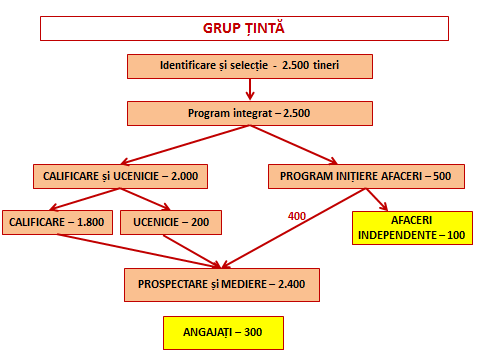 Criteriile minime de eligibilitate pentru grupul ţintă sunt:Vârsta cuprinsă în intervalul 16 – 24 aniDomiciliul stabil în una din regiunile de implementare a proiectului (Nord-Vest – județele Bihor Bistriţa-Năsăud Cluj Maramureş Satu Mare Sălaj, Vest – județele Arad Timiş Caraş-Severin Hunedoara, Nord-Est - județele Bacău Botoşani Iaşi Neamţ Suceava Vaslui, Centru – județele Alba Braşov Covasna Harghita Mureş Sibiu)Fără loc de muncă / venit stabilAbsolvent de studii minime obligatorii (8-10 clase)În toate etapele care preced selecţia finală propriu-zisă se vor avea în vedere volume de candidaţi superioare obiectivului final, astfel încât volumul avut în vedere dupa selecţia propriu-zisă să poate fi conservat.Responsabilitățile partenerilorÎn ceea ce privește procesul de identificare și selecție a grupului țintă, partenerii implicați în proiect au responsabilități distincte, definite de aria geografică de care se ocupă în cadrul proiectului, după cum urmează:Fiecare partener va fi responsabil de parcugerea tuturor etapelor procedurale descrise în continuare, în regiunea care intră în responsabilitățile sale, precum și de ducerea la îndeplinire a tuturor activităților de informare și consiliere pentru grupul țintă selectat.Etape proceduraleAtragerea în proiect a grupului ţintă se va realiza prin etape diverse ce se vor derula concomitent, ca de exemplu: contactarea autorităţilor locale în vederea stabilirii unui parteneriat pentru derularea programului, vizite în cele 22 județe pentru colectarea informațiilor despre grupul țintă, postare de anunțuri, ş.a. Activităţile orientative pentru selecţia grupului ţintă sunt detaliate mai jos. Ordinea acestora nu este neapărat cea menționată în enumerarea de mai jos. De asemenea, nu este obligatorie parcurgerea tuturor etapelor de mai jos.Încheierea unor protocoale de colaborare cu autoritățile de la nivel central în vederea obținerii sprijinului în identificarea grupului țintăContactarea autorităților locale și a altor instituții cu atribuții în domeniul incluziunii pe piața forței de muncă a tinerilor (16-24 ani) și realizarea de vizite în cele 22 județe pilot pentru colectarea informațiilor despre grupul țintă și atragerea autorităților locale în activitățile proiectuluiSemnarea protocoalelor de colaborare cu autoritățile locale din cele 22 de județe cu atribuții în domeniul ocupării, educației, incluziunii sociale etc. și solicitarea informațiilor referitoare la grupul țintă Pregătirea şi postarea anunţurilor de selecţie pentru atragerea grupului ţintăContactarea telefonică a persoanelor care au răspuns anunţurilor/a persoanelor din bazele de date puse la dispoziție de autoritățile locale, în urma parteneriatelor încheiate - culegere de date privind apartenența la grupul țintă și interesul față de programul derulatContactarea directă, faţă în faţă şi/sau telefonică, a participanților preselectați pentru completarea datelor culese şi completarea dosarelor cu documentele administrative necesare pentru înscrierea în programul de informare, consiliere şi orientare profesionalăÎnscrierea participanţilor în programul integrat de informare, consiliere și orientare profesională și întocmirea dosarului de înscriereÎncheierea unor protocoale de colaborare cu autoritățile de la nivel central în vederea obținerii sprijinului în identificarea grupului țintăAvând în vedere importanța strategică a acestui proiect, Beneficiarul proiectului va face demersuri pentru a obține sprijinul instituțiilor centrale cu atribuții în domeniul incluziunii sociale, al ocupării, al educației etc. În acest sens, se are în vedere încheierea unor protocoale de colaborare cu instituții centrale cum ar fi Agenția Națională pentru Ocuparea Forței de Muncă, Ministerul Educației Naționale etc. Sprijinul obținut din partea acestor instituții poate viza punerea la dispoziție a unor baze de date cu persoane care ar putea aparține grupului țintă al proiectului, obținerea colaborării instituțiilor subordonate de la nivel local (agenții județele pentru ocuparea forței de muncă, inspectorate școlare județene, instituții de învățământ etc.) Beneficiarul proiectului va asigura transmiterea bazelor de date primite în urma încheierii protocoalelor de colaborare către partenerii responsabili.Contactarea autorităților locale și a altor instituții cu atribuții în domeniul incluziunii pe piața forței de muncă a tinerilor (16-24 ani) și realizarea de vizite în cele 22 județe pilot pentru colectarea informațiilor despre grupul țintă și atragerea autorităților locale în activitățile proiectuluiÎn vederea atragerii în proiect a persoanelor eligibile din punctul de vedere al apartenţei la grupul ţintă vor fi contactaţi de asemenea reprezentanţii instituţiilor locale ce pot sprijini legătura cu publicul ţintă şi mediul local al forţei de muncă, astfel:instituţii descentralizate cu atribuţii în zona de ocupare a forţei de muncă (agenţii ale serviciului public de ocupare si orice alte instituţii cu rol in stimularea ocupării forţei de muncă) – Agenţiile Judeţene de Ocupare a Forţei de Muncă, Agenţiile Judeţene pentru Plăți și Inspecţie Socială, Direcţiile Judeţene pentru Asistenţă Socială şi Protecţia Copilului, Direcţii judeţene pentru tineret, etc.instituţii ale administraţiei locale (primării din mediul rural, consilii judeţene sau locale etc.)instituţii ale sistemului de învăţământ sau instituţii de învăţământ propriu-zise – ce pot furniza suport direct în atragerea grupului ţintă - inspectorate şcolare, centre de asistenţă şcolară, grupuri şcolare, licee, furnizori de formare profesională prezenţi localFiecare partener va întocmi o bază de date cu instituțiile relevante din regiunea de care se ocupă. Vor fi organizate întâlniri în care se vor promova activitățile proiectului și se vor identifica modalităţile concrete de colaborare: semnarea protocolului de furnizare a datelor personale (pentru agenţiile de ocupare locale), participarea comună în cadrul burselor de locuri de muncă dedicate tinerilor, organizarea de întâlniri cu tinerii pentru promovarea programului, ş.a. Pentru prezentarea activităților proiectului, se va utiliza formatul de prezentare din Anexa 1 la prezenta metodologie.În urma desfășurării vizitei, se va întocmi un scurt raport, care va prezenta în linii mari subiectele discutate, datele de contact ale instituției vizitate și ale reprezentantului acesteia, pașii următori și concluziile întâlnirii. Un format de astfel de raport este prezentat în Anexa 2.Semnarea protocoalelor de colaborare cu autoritățile locale din cele 22 de județe cu atribuții în domeniul ocupării, educației, incluziunii sociale etc. și solicitarea informațiilor referitoare la grupul țintăÎn urma vizitelor desfășurate, se vor încheia protocoale de colaborare cu autoritățile din cele 22 de județe cu atribuții în domeniul ocupării, educației, incluziunii sociale etc., în baza cărora se vor solicita informații referitoare la grupul țintă. Un model de protocol pentru agențiile județene pentru ocuparea forței de muncă este prezentat în Anexa 3.Pregătirea şi postarea anunţurilor de selecţie pentru atragerea grupului ţintăAnunţurile de selecţie urmează să aducă la cunoştinţă potenţialilor candidaţi informaţii despre proiect şi participarea în cadrul programului de calificare şi acompaniere profesională pentru ocuparea unui loc de muncă, precum şi informaţii privind condiţiile şi etapele de urmat pentru înscriere. Experţii implicaţi în proiect vor asigura toate informaţiile necesare persoanelor interesate pentru a decide dacă doresc să se înscrie pentru selecţie şi pentru a-şi pregăti corespunzător dosarul cu documente administrative.Anunturile de recrutare şi selecţie a grupului ţintă vor fi promovate astfel:Internet - website-ul proiectului, website-urile partenerilor și a beneficiarului proiectului ş.a.La sediul Centrelor Regionale ale Tinerilor ActiviLa sediile autorităților locale și ale altor parteneri identificațiContactarea directă, telefonică a persoanelor care au răspuns anunţurilor/a persoanelor din bazele de date puse la dispoziție de autoritățile locale, în urma parteneriatelor încheiate - culegere de date privind apartenența la grupul țintă și interesul față de programul derulatÎn cadrul acestei etape se vor colecta datele care vor permite identificarea persoanelor eligibile din grupul ţintă ce pot participa la curs. Experţii din cadrul proiectului vor contacta telefonic persoanele care au exprimat intenţia de participare la programul integrat. Persoanele pot fi preluate fie din bazele de date puse la dispoziție de autoritățile centrale sau locale, fie din listele de posibili participanți întocmite la nivelul CRTA. În urma acestui prim contact cu membrii potențiali ai grupului țintă se va întocmi un tabel cu situația grupului țintă după modelul prezentat în Anexa 4.Contactarea directă, faţă în faţă şi/sau telefonică, a participanților preselectați pentru completarea datelor culese şi completarea dosarelor cu documentele administrative necesare pentru înscrierea în programul de informare, consiliere şi orientare profesionalăDupă o primă selecție efectuată telefonic în etapa descrisă la punctul 5, experții implicați în activitățile proiectului vor desfășura întâlniri individuale de colectare a datelor și completare a documentelor privind apartenența la grupul țintă, în scopul includerii acestora în programul integrat.Datele iniţiale vor fi colectate în mod individual în Fişa preliminară de culegere informaţii (Anexa 5).În cadrul discuţiei iniţiale vor fi verificate criteriile de selectie eliminatorii, respectiv:Vârsta cuprinsă în intervalul 16 – 24 aniDomiciliul stabil în mediul regiunea/județele vizată/eFără loc de muncă / venit stabilAbsolvent al nivelul de învăţământ minim obligatoriu – 8-10 claseAplicarea criteriilor eliminatorii de selecţie se va face de către experții de informare și consiliere și experții grup țintă, în urma acestei activităţi urmând a fi întocmite liste preliminare cu participanţi eligibili pentru a participa în programul integrat.În această etapă se va urmări de asemenea încadrarea persoanelor respective în una din categoriile de grup țintă ale proiectului, respectiv:persoane care au părăsit timpuriu școala;persoane aflate în căutarea unui loc de muncăpersoane inactiveșomeri tinerișomeri de lungă durată tineriÎncadrarea în diferitele categorii de grup țintă menționate mai sus se va face ținând cont de definițiile acestora conform Legii nr.76 / 2002 privind sistemul asigurărilor pentru somaj si stimularea ocupării fortei de muncă, cu modificările si completările ulterioare și ale Ghidului Solicitantului – Condiții Specifice pentru Cererea de Propuneri proiecte 126, după cum urmează:Înscrierea participanţilor în programul integrat de informare, consiliere și orientare profesională și întocmirea dosarului de înscriereSe vor organiza întâlniri directe cu participanţii preselectați în judeţele lor de resedinţă, în vederea actualizării datelor deja culese şi completării dosarului cu următoarele documente:copie (nelegalizată) după actul de identitate,copie (nelegalizată) după certificat de naștere,copie (nelegalizată) după adeverința/diplomă de studii,copie (nelegalizată) după certificatul de căsătorie (unde este cazul, atunci când numele din certificatul de naștere diferă de cel actual sau din cel care se regăsește în diplomele de studii),formular de înregistrare a grupului țintă – Anexa 6declaraţie privind apartenenţa la grupul ţintă – Anexa 7declarație de consimțământ cu privire la prelucrarea datelor cu caracter personal – acesta va fi adaptat de fiecare partener cu datele de operator date cu caracter personal și de asemenea cu modalitatea concretă de informare a beneficiarului cu privire la scopul în care va prelucra datele cu caracter personal, respectând legislația în vigoare – model Anexa 8declarație privind evitarea dublei finanțări – Anexa 9cerere de înscriere în program – Anexa 10angajamentul de acompaniere profesională – Anexa 11 declarație pe proprie răspundere a părinților/reprezentanților legali (pentru participanţii minori) – Anexa 12În funcție de diferitele categorii de grup țintă în care se încadrează persoana respectivă și care se regăsește în Declarația privind apartenența la grupul țintă, se vor colecta următoarele documente justificative, după cum urmează:Regulile de bază care stau la baza selecţiei persoanelor ce vor participa în cadrul programului de calificare şi acompaniere profesională sunt:Persoana îndeplinește conditiile criteriilor eliminatoriiPersoana este interesată de participare la programul integrat organizat în cadrul proiectuluiÎn baza datelor rezultate din etapele procedurale de preselecţie şi evaluare şi selecţie finală se va elabora Raportul de selecţie (Anexa 13)  -  iniţiat de către experţii în informare şi consiliere – care va consemna lista persoanelor selecţionate şi va menţiona informaţiile care validează selecţia. La nivel de proiect, se va întocmi lista consolidată a participanților la programul integrat. În vederea facilitării raportării cu privire la activitățile de identificare și selecție a grupului țintă, experții informare și consiliere vor avea la dispoziție și o platformă online interactivă care va permite transmiterea datelor în timp real la nivel de proiect. Platforma va fi funcțională începând cu luna a 5-a de proiect, experții care vor avea acces la aceasta beneficiind în prelabil de un training pentru utilizarea acesteia.Persoanele vor fi introduse în diferitele categorii de grup țintă din proiect în baza tabelului de corespondență orientativ prezentat ca Anexa 17 la prezenta Metodologie.Pentru fiecare persoană inclusă în grupul țintă al proiectului se va întocmi un dosar individual. Pe pagina de gardă a fiecărui dosar se trec numele și prenumele persoanei, CNP-ul, numele centrului CRTA și numele consilierului de informare și consiliere căreia îi este alocat. Prima pagină a dosarului va fi o listă de verificare documente, prezentată mai jos. Documentele marcate cu culoarea bleu în coloana DA sunt obligatorii.În continuare, se vor îndosaria documentele prezentate de membrii grupului țintă. Documentele vor fi de asemenea scanate și se vor păstra în fișiere dedicate. Dosarele fizice se vor păstra în conformitate cu regulile FSE și în condiții de maximă siguranță pentru a evita pierderea sau distrugerea acestora.Experții vor actualiza periodic dosarelor individuale de grup ţintă conform activităţilor la care aceste persoane participă în cadrul proiectului. Personalul implicat în activitatea de identificare și selecție a grupului țintăExperții implicați în activitatea de identificare și selecție a grupului țintă vor fi în principal experții informare și consiliere și experții grup țintă, dar și coordonatorii de centre și coordonatorii tehnici de la nivelul fiecărui partener. Experții grup țintă vor fi în principal responsabili cu privire la gestionarea grupului țintă și întocmirea raportărilor periodice către Autoritatea Contractantă.Raportarea cu privire la grupul țintăRaportarea cu privire la grupul țintă se va face în conformitate cu prevederile Instrucțiunilor AMPOSDRU în vigoare. În acest sens, se vor completa periodic Anexele 21 și 23 ale Instrucțiunii AMPOSDRU 87 (atașate ca Anexele 14 și 15 la prezenta Metodologie), precum si Registrul de evidența al grupului țintă descarcat din platforma Action Web (Anexa 16 la prezenta Metodologie). Dispoziţii finale1. Partenerul va respecta prevederile Legii 677/2001, referitoare la protecţia datelor personale cu privire la prelucrarea datelor cu caracter personal şi libera circulaţie a acestor date, precum si legislatia de profil, fiind înscris în registrul de evidenţă al Autorităţii Naţionale de Supraveghere a Prelucrării Datelor cu Caracter Personal cu numărul 8912 / 20082. Datele referitoare la persoanele componente ale grupului ţintă vor fi înregistrate în Registrul grupului ţintă, în bază Formularului de identificare a grupului ţintă care va fi semnat de fiecare persoană identificată în parte. 3. Activitatea de identificare a grupului țintă va fi realizată în conformitate cu principiul egalității de șanse. În determinarea grupului ţintă al proiectului precum şi în elaborarea şi implementarea proiectului se promovează egalitatea de şanse, nediscriminarea şi incluziunea socială.IDGrup ţintăValoare62Persoane care au părăsit timpuriu şcoala5075Persoane în căutarea unui loc de muncă60076Persoane inactive175125Şomeri tineri1000158Șomeri de lungă durată tineri675PartenerRegiuneaJudețeleBPICentruAlba Braşov Covasna Harghita Mureş SibiuASSOCNord-VestBihor Bistriţa-Năsăud Cluj Maramureş Satu Mare SălajASSOCVestArad Timiş Caraş-Severin HunedoaraFEGNord-EstBacău Botoşani Iaşi Neamţ Suceava VasluiCategorie Grup țintăDefiniție Persoane aflate în căutarea unui loc de muncă persoana care face demersuri pentru a-și găsi un loc de muncă, prin mijloace proprii sau prin înregistrare la agenția pentru ocuparea forței demuncă în a cărei rază teritorială îsi are domiciliul sau, după caz, resedința ori la alt furnizor de servicii de ocupare, acreditat în condițiile legii;NU se pot include în grupul țintă persoane care au statutul de angajați sau manageri, cu excepția acelor angajați care se află în proces de disponibilizare în conformitate cu prevederile legale în vigoare. Aceștia vor fi considerați ca și persoane aflate în căutarea unui loc de muncă. Persoane inactive persoanele în vârstă depeste 16 ani care în momentul înregistrării desfășoară numai activități casnice (prepararea hranei, menținerea curățeniei, îngrijirea și educarea copiilor) în gospodăria proprie sau a unei rude (de exemplu : soțiile casnice sau părinții care nu sunt pensionari și fac menajul în gospodăria copiilor sau îngrijesc nepoții) neavând o sursă de venit proprie; Atenție ! Din această categorie nu sunt eligibili elevii și studenții !Şomeri tineriPersoana (16-24 ani) care îndeplinește cumulativ următoarele conditii:este în căutarea unui loc de muncă de la vârsta de minimum 16 ani și până la îndeplinirea condiţiilor de pensionare;starea de sănătate şi capacitătile fizice si psihice o fac aptă pentru prestarea unei munci;nu are loc de muncă, nu realizează venituri sau realizează, din activităti autorizate potrivit legii,venituri mai mici decât valoarea indicatorului social de referintă al asigurărilor pentru somaj si stimulării ocupării fortei de muncă, în vigoareeste disponibilă să înceapă lucrul în perioada imediat următoare, dacă s-ar găsi un loc de muncăȘomeri de lungă durată, tineri după șase luni de la intrarea în somajPersoane care au părăsit timpuriu școalaPersoane care au abandonat cursurile de învățământ și care nu urmează nici o altă formă de educaţie sau formareCategorie Grup țintăDocument justificativ privind apartenența la categoria de grup țintăPersoane aflate în căutarea unui loc de muncă adeverință de înregistrare/luare în evidență ca persoană în căutarea unui loc de muncă de la AJOFM-ul în a cărei rază teritorială îsi are domiciliul sau, după caz, reședinta ori la alt furnizor de servicii de ocupare, acreditat în conditiile legiisauadeverință de la Administrația financiară locală (sau primărie) că nu au activități generatoare de venit / că nu au surse de venit (pentru cei care nu sunt înscrişi la AJOFM)Persoane inactive adeverință de la autoritatea fiscală prin care se atestă faptul că nu a înregistrat venituri în ultimul an fiscal Adeverință de la primărie prin care se atestă faptul că desfășoară activități casnice în gospodăria proprie – în mediul rural în general unde sunt implicați în agricultura de subzistență și au înregistrat teren sau animale pentru consum propriuŞomeri tineriadeverință de șomer de la AJOFM (în cazul somerilor înregistrați la AJOFM, cu sau fără indemnizaţie)saucopie după carnetul de șomer cu ștampilă la ziȘomeri de lungă durată, tineri adeverință de șomer de la AJOFM, care să dovedească statutul de șomer pe o perioadă mai lungă de 6 lunisaucopie după carnetul de șomer cu ștampilă la ziPersoane care au părăsit timpuriu școalaEste suficientă declarația pe proprie răspundereSuplimentar, se poate obține o adeverință de la unitatea școlară ale căror cursuri le-a urmat ultima oarăNUMELE și PRENUMELE CNPDATA DE INTRODUCERE ÎN GRUPUL ȚINTĂ ZZ/LL/AAATip documentS-AU PREZENTAT ȘI SUNT CONFORME URMĂTOARELE DOCUMENTE? Se bifează cu (X) în casuța corespunzătoareDANUNU ESTE CAZULNU ESTE CAZULOriginal (ORG)/copie CO)Copie după actul de identitate, cu sintagma conform cu originalul, SEMNATA de catre persoana GT, datataCopie (nelegalizată) după certificat de naștere, cu sintagma conform cu originalul, SEMNATA de catre persoana GT, datataCopie (nelegalizată) după adeverința/diplomă de studii, cu sintagma conform cu originalul, SEMNATA de catre persoana GT, datataCopie (nelegalizată) după certificatul de căsătorie (unde este cazul, atunci când numele din certificatul de naștere diferă de cel actual sau din cel care se regăsește în diplomele de studii)Formular individual de grup ţintă SEMNAT, ȘTAMPILATDeclarație pe proprie răspundere privind apartenența la grupul țintăDeclarație de consimțământ cu privire la prelucrarea datelor cu caracter personalDeclaratie consimțământ reprezentant legal în cazul minorilor (vârsta 16-18 ani)Declarație privind evitarea dublei finanțăriCerere de înscriere în programAngajamentul de acompaniere profesionalăÎncadrarea în categoria de grup țintă DADADANUNUPersoană aflată în căutarea unui loc de muncă Persoană inactivă Şomer tânărȘomer de lungă durată, tânăr Persoană care a părăsit timpuriu școalaDocumente care justifică apartenenţa la grupul ţintă după caz:DADADANUNUPersoană aflate în căutarea unui loc de muncă Persoană aflate în căutarea unui loc de muncă Persoană aflate în căutarea unui loc de muncă Persoană aflate în căutarea unui loc de muncă Persoană aflate în căutarea unui loc de muncă Persoană aflate în căutarea unui loc de muncă Adeverință de înregistrare/luare în evidență ca persoană în căutarea unui loc de muncă de la AJOFM-ul în a cărei rază teritorială îsi are domiciliul sau, după caz, reședinta ori la alt furnizor de servicii de ocupare, acreditat în conditiile legiiAdeverință de la Administrația financiară locală (sau primărie) că nu au activități generatoare de venit / că nu au surse de venit (pentru cei care nu sunt înscrişi la AJOFM)Persoane inactive Persoane inactive Persoane inactive Persoane inactive Persoane inactive Persoane inactive Adeverință de la autoritatea fiscală prin care se atestă faptul că nu a înregistrat venituri în ultimul an fiscalAdeverință de la primărie prin care se atestă faptul că desfășoară activități casnice în gospodăria proprie Şomeri tineriŞomeri tineriŞomeri tineriŞomeri tineriŞomeri tineriŞomeri tineriAdeverință de șomer de la AJOFM (în cazul somerilor înregistrați la AJOFM, cu sau fără indemnizaţie)Copie după carnetul de șomer cu ștampilă la ziȘomeri de lungă durată, tineri Șomeri de lungă durată, tineri Șomeri de lungă durată, tineri Șomeri de lungă durată, tineri Șomeri de lungă durată, tineri Șomeri de lungă durată, tineri Adeverință de șomer de la AJOFM, care să dovedească statutul de șomer pe o perioadă mai lungă de 6 luniCopie după carnetul de șomer cu ștampilă la ziPersoane care au părăsit timpuriu școalaPersoane care au părăsit timpuriu școalaPersoane care au părăsit timpuriu școalaPersoane care au părăsit timpuriu școalaPersoane care au părăsit timpuriu școalaPersoane care au părăsit timpuriu școalaDeclarația pe proprie răspundereAdeverință de la unitatea școlară ale căror cursuri le-a urmat ultima oară